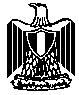 الوفد الدائم لجمهورية مصر العربية في جنيف____مجلس حقوق الإنسانالفريق العامل المعني بالاستعراض الدوري الشامل الدورة الثانية والثلاثون تقرير أوروجواي(بيان جمهورية مصر العربية)(جنيف في 23 يناير 2019)      يرحب وفد مصر بالوفد رفيع المستوى لدولة أوروجواي، ويهنئه على تقديم التقرير الوطني، وإصدار الخطة الوطنية لحقوق الإنسان عام 2017، والتقدم الذي حققته الحكومة في الحد من العنف الجنسي والعنف العائلي والمنزلي، ومكافحة التمييز ضد المرأة. كما نثمّن إصلاح قانون الإجراءات الجنائية لتوفير الضمانات القانونية والرعاية اللازمة لضحايا الجرائم، والإنجازات المتحققة على الصعيدين الاقتصادي والاجتماعي والتي نتج عنها انخفاض معدل الفقر إلى 7,9 % من السكان عام 2017.      ويود وفد مصر التقدم بالتوصيات التالية:الاستمرار في جهود مكافحة العنصرية وكراهية الأجانب، مع مواصلة جهود تمكين النساء المنحدرات من أصل أفريقي من تولي المناصب القيادية.مواصلة الجهود الخاصة بإتاحة حق التصويت في الانتخابات للمواطنين بالخارج.توفير الحماية والدعم للأسرة وتنميتها باعتبارها الوحدة الرئيسية والطبيعية لتحقيق تماسك المجتمع.      ونتمنى لحكومة أوروجواي مزيداً من التوفيق والتقدم في مسيرة تعزيز وحماية حقوق الإنسان.